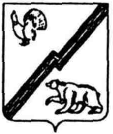 Управление образования администрациигорода ЮгорскаМуниципальное бюджетное общеобразовательное учреждение«Средняя общеобразовательная школа № 6»Извещение о внесении изменений в извещение и документацию об аукционе в электронной формесреди субъектов малого предпринимательства и социально ориентированных некоммерческих организаций на право заключения гражданско-правового договора на 
поставку  продуктов питания № 0187300005816000422.Внести изменения в извещение об аукционе в электронной формеП. 6 «Предмет и начальная (максимальная) цена гражданско-правового договора» - в столбце «Единица измерения» в позиции № 6 «Яблоки свежие» исключить слово «шт» и заменить их словом «кг», в позиции № 9 «Огурцы свежие»  исключить слова «Усл. бан.» и заменить их словом «кг»;П. 17 - слова «19 декабря 2016 года» заменить словами «26 декабря 2016 года»;П. 19 - слова «20 декабря 2016 года» заменить словами «27 декабря  2016 года»;П. 20 - слова «23 декабря 2016 года» заменить словами «30 декабря 2016 года».Внести изменения в документацию об аукционе в электронной форме:В части 1 «Сведения о проводимом аукционе в электронной форме»:П. 19 - слова «дата окончания предоставления разъяснений положений документации об аукционе «17» декабря 2016 года» заменить словами «дата окончания предоставления разъяснений положений документации об аукционе «24» декабря  2016 года»;П. 20 - слова «19 декабря 2016 года» заменить  словами «26 декабря  2016 года»;П. 21 - слова «20 декабря  2016 года » заменить словами «27 декабря  2016 года»;П. 22 - слова «23 декабря 2016 года» заменить словами «30 декабря 2016 года»;В части II «Техническое задание документации об аукционе» - в столбце «Единица измерения» в позиции № 6 «Яблоки свежие» исключить слово «шт» и заменить их словом «кг», в позиции № 9 «Огурцы свежие»  исключить слова «Усл. бан.» и заменить их словом «кг».Директор                                                                                                            Е.Б. Комисаренко